Jäsenhankintakilpailu!
1/1 – 31/12 2023
(500kr / uusi näkövammainen jäsen)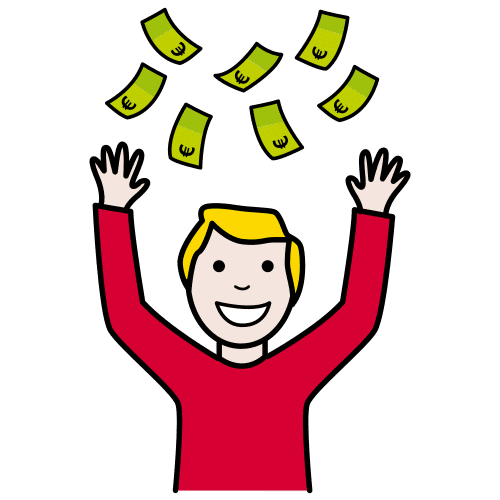 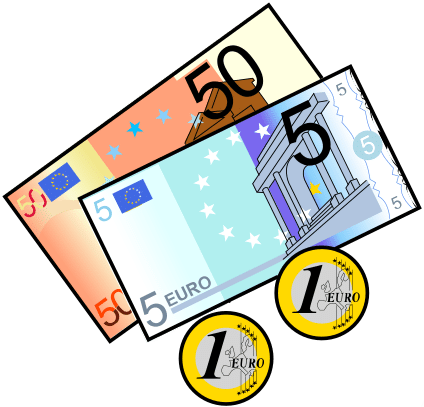 Huom! Jokaisesta jäsenestä listalla näkökeskuksen todistus liittotoimistolle.
Lähettäjän	Nimi:		____________________________		Osoite:		____________________________		Postinro:		____________________________		Postipaikka:	____________________________NimiOsoitePostinroPostipaikka